                                                                                       ПРОЕКТ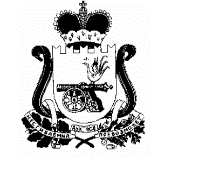 АДМИНИСТРАЦИЯСТОДОЛИЩЕНСКОГО СЕЛЬСКОГО ПОСЕЛЕНИЯПОЧИНКОВСКОГО РАЙОНА СМОЛЕНСКОЙ ОБЛАСТИР А С П О Р Я Ж Е Н И Еот  ________________№_________ Внести в бюджетный прогноз муниципального образования Стодолищенского сельского поселения Починковского района  Смоленской области на долгосрочный период до 2022 года, утвержденный распоряжением Администрации Стодолищенского сельского поселения Починковского района Смоленской области от 22.02.2017 года № 38 (в редакции распоряжения Администрации Стодолищенского сельского поселения Починковского района Смоленской области от 25.10.2017 года № 184,от 13.11.2018 года №149, от 19.11.2020 года № 182 ), следующие изменения:раздел 2 изложить в следующей редакции:«2. Цели и задачи налоговой, бюджетной и долговойполитики Основные направления налоговой политикиОсновными целями налоговой политики муниципального образования Стодолищенского сельского  поселения Починковского района Смоленской области на 2022 год и на плановый период 2023 и 2024 годов остается обеспечение стабильных налоговых условий для хозяйствующих субъектов, улучшение качества администрирования, повышение собираемости налогов. Это с одной стороны сохранит условия для поддержания устойчивого роста экономики поселения, предпринимательской и инвестиционной активности, с другой стороны – сохранит бюджетную устойчивость, получение необходимого объема бюджетных доходов и обеспечит сбалансированность бюджета поселения.Налоговая политика в предстоящий трехлетний период стратегически увязана с обеспечением восстановительного роста и развития экономики в условиях ухудшения ситуации в связи с распространением новой коронавирусной инфекции в 2020-2021гг.Основными направлениями налоговой политики муниципального образования Стодолищенского сельского поселения на 2022-2024 годы будут являться:1. Стимулирование инвестиционной деятельности, поддержка малого и среднего бизнеса:- в целях обеспечения благоприятного инвестиционного и предпринимательского климата на территории муниципального образования Починковского городского поселения в среднесрочном периоде будут сохранены следующие льготы:- понижающий коэффициент к  арендной плате за муниципальное имущество в размере 10% для субъектов малого предпринимательства;- понижающий коэффициент в размере 0,5 к ставкам арендной платы за земельные участки, предоставленные для производства строительных работ;- освобождение от уплаты земельного налога для субъектов инвестиционной деятельности, в отношении земельных участков предоставленных для производства строительных работ на срок не более 3-х лет.2. Мобилизация доходовВ целях мобилизации доходов в бюджет муниципального образования Починковского городского поселения планируется проведение следующих мероприятий:- продолжение работы, направленной на повышение объемов поступлений налога на доходы физических лиц за счет создания условий для роста общего объема фонда оплаты труда, легализации «теневой» заработной платы, доведение ее до среднеотраслевого уровня, а также проведения мероприятий по сокращению задолженности по налогу на доходы физических лиц;- вовлечение граждан в предпринимательскую деятельность и сокращение неформальной занятости;3. Совершенствование налогового администрированияВ целях совершенствования налогового администрирования следует продолжить работу:- по повышению ответственности администраторов доходов местного бюджета за эффективное прогнозирование, своевременность, полноту поступления и сокращение задолженности администрируемых платежей;- по актуализации на постоянной основе сведений, предоставляемых органами, осуществляющими регистрацию и учет объектов недвижимого имущества, в УФНС России по Смоленской области;- по проведению органом местного самоуправления муниципального образования совместно с территориальными налоговыми органами индивидуальной работы с физическими лицами, имеющими задолженность в бюджет по имущественным налогам, информирование работодателей о сотрудниках, имеющих задолженность по имущественным налогам.Для наполнения доходной базы местного бюджета за счет увеличения поступлений земельного налога, будет активизирована работа в рамках муниципального земельного контроля и государственного земельного надзора с целью выявления фактов использования земельных участков не по целевому назначению (неиспользования), а также фактов самовольного занятия земельных участков  и использования земельных участков без оформленных в установленным порядке правоустанавливающих документов.4. Оценка налоговых расходов муниципального образования Стодолищенского сельского поселения Починковского района Смоленской областиНалоговые расходы предоставлены местным органом самоуправления в виде налоговых льгот (пониженных налоговых ставок) по налогу на имущество физических лиц и земельному налогуТаблицаИнформация о суммах налоговых льгот (налоговых расходов), предоставляемых органами местного самоуправления муниципального образования Стодолищенского сельского  поселения Починковского района Смоленской области, на 2022 год и на плановый период 2023 и 2024 годовтыс. рублейБудет продолжена работа по оптимизации состава местных налоговых льгот (пониженных налоговых ставок) с учетом результатов ежегодной оценки налоговых расходов муниципального образования Стодолищенского сельского поселения Починковского района Смоленской области. Основные направления бюджетной политикиОсновными направлениями бюджетной политики Стодолищенского сельского  поселения Починковского района Смоленской области на среднесрочный период являются:- концентрация расходов на первоочередных и приоритетных направлениях;- повышение реалистичности и минимизация рисков несбалансированности бюджета;- недопущение принятия новых расходных обязательств, не обеспеченных источниками финансирования;- поддержка инвестиционной активности субъектов предпринимательской деятельности;- обеспечение прозрачности (открытости) и публичности процесса управления общественными финансами, гарантирующих обществу право на доступ к открытым государственным данным, в том числе в рамках размещения финансовой и иной информации о бюджете и бюджетном процессе на едином портале бюджетной системы Российской Федерации, а также на официальном сайте муниципального образования Стодолищенского сельского поселения Починковского района Смоленской области. 2) раздел 3 изложить в следующей редакции:«3. Основные параметры прогноза социально-экономического развития муниципального образования Стодолищенского сельского поселения  Починковского района Смоленской области и условия реализации бюджетного прогноза.Прогноз социально-экономического развития муниципального образования Стодолищенского сельского поселения Починковского района Смоленской области   Смоленской области на 2022 год и на плановый период 2023 и 2024 годы  разработан на основе сценарных условий функционирования экономики Российской Федерации, основных параметров прогноза социально-экономического развития Российской Федерации и прогнозируемых изменений цен (тарифов) на товары, услуги хозяйствующих субъектов, осуществляющих регулируемые виды деятельности в инфраструктурном секторе,  мониторинга социально-экономических показателей сельского поселения за прошедший период 2019-2020 годов, а также анализа складывающейся социально-экономической ситуации в секторах экономики городского поселения  за 1 квартал 2021 года.         При разработке среднесрочного прогноза использованы  материалы, представленные территориальным органом Федеральной службы государственной  статистики по Смоленской области, данные предприятий и организаций, осуществляющих свою деятельность  на территории городского поселения.  Среднегодовая численность  постоянного населения сельского поселения  по состоянию на 01 января 2020 года составила  4,4 тыс. человек.  В прогнозном периоде численность составит 4,22 тыс. человек.  Основной причиной уменьшения  численности населения по-прежнему остается  естественная убыль населения.  В  прогнозируемом периоде демографическая ситуация будет развивается  под влиянием уже сложившихся тенденций рождаемости и смертности.	На протяжении ряда лет отмечается рост среднемесячной заработной платы.  В 2020 году среднемесячная начисленная заработная плата работников Стодолищенского сельского поселения  составила 27 149,0 рублей, рост к предыдущему году составляет 105,6%.    В 2021 году среднемесячная начисленная заработная плата работников крупных и средних предприятий муниципального района составит  28 235,0 рублей, рост к предыдущему году 104,2%. На последующие годы рост  оплаты труда составит в 2022 году -  104,4 % , в 2023 году  - 105%, 2024 году – 106,9%.            По прогнозной оценке  объем отгруженных товаров собственного производства, выполненных работ и услуг по полному кругу предприятий  Стодолищенского сельского поселения  составит в 2021 году  - 7,5 млн. рублей, в 2022 году – 7,5 млн. рублей, в 2023 году – 7,5 млн. рублей, в  2024 году  достигнет  7,5 млн. рублей.Основные параметры прогноза социально-экономического развития муниципального образования Стодолищенского сельского поселения Починковского района Смоленской области приведены в приложение № 1»;3) раздел 4 изложить в следующей редакции:«4. Прогноз основных показателей бюджета муниципального образования Починковского городского поселения Починковского района Смоленской области на долгосрочный периодНалоговые и неналоговые доходы бюджета муниципального образования Стодолищенского сельского поселения Починковского района Смоленской области спрогнозированы в соответствии с положениями Бюджетного кодекса Российской Федерации, на основе показателей базового варианта прогноза социально-экономического развития Смоленской области на долгосрочный период (до 2025 года).По отдельным источникам доходов в расчетах использованы дополнительные показатели, прогнозируемые главными администраторами доходов бюджета, и территориальными органами федеральных органов исполнительной власти, а также данные налоговой и бюджетной отчетности.В условиях бюджетного прогноза муниципального образования Стодолищенского сельского поселения Починковского района Смоленской области ожидается уменьшение общих доходов бюджета поселения: с 66 892,2 тыс. рублей в 2019 году до 18 063,1 тыс. рублей к 2024 году.Расходы бюджета поселения прогнозируются с уменьшением  на 48 871,3 тыс. руб.:  с 66 934,4 тыс. рублей в 2019 году до 18 063,1 тыс. рублей к 2024 году.Структура доходов и расходов бюджета муниципального образования Стодолищенского сельского поселения Починковского района Смоленской области на долгосрочный период до 2024 года приведена в приложении № 2 к бюджетному прогнозу Стодолищенского сельского поселения Починковского района Смоленской области на долгосрочный период до 2024 года.В период до 2024 года в бюджете муниципального образования Стодолищенского сельского поселения Починковского района Смоленской области будет осуществляться реализация 13 муниципальных программ. Данные о распределении бюджетных ассигнований по муниципальным  программам (на период их действия) и непрограммным направлениям деятельности приведены в приложении № 3 к бюджетному прогнозу муниципального образования Стодолищенского сельского поселения Починковского  района Смоленской области на долгосрочный период до 2024 года». 4) приложения №1 - №3 изложить в новой редакции (прилагаются).Глава муниципального образованияСтодолищенского сельского поселения Починковского районаСмоленской области                                                                      Л.В.ЗиновьеваОСНОВНЫЕ ПАРАМЕТРЫПРОГНОЗА СОЦИАЛЬНО-ЭКОНОМИЧЕСКОГО РАЗВИТИЯ СТОДОЛИЩЕНСКОГО СЕЛЬСКОГО ПОСЕЛЕНИЯ ПОЧИНКОВСКОГО РАЙОНА СМОЛЕНСКОЙ ОБЛАСТИ НА ДОЛГОСРОЧНЫЙ ПЕРИОД2018-2023 года                                                            Приложение № 2к бюджетному прогнозу муниципального образования Стодолищенского сельского      поселения Починковского района Смоленской области на долгосрочный период до 2024 года, утвержденному распоряжением АдминистрацииСтодолищенского сельского поселения Починковского района  Смоленской области от 22.02.2017г. № 38 (в редакции распоряжений Администрации Стодолищенского сельского поселения Починковскогорайона  Смоленской области от 25.10.2017г. №184, от 13.11.2018г.№ 149,19.11.2020 года № 182)СТРУКТУРАДОХОДОВ И РАСХОДОВ БЮДЖЕТА МУНИЦИПАЛЬНОГО ОБРАЗОВАНИЯ СТОДОЛИЩЕНСКОГО СЕЛЬСКОГО ПОСЕЛЕНИЯ ПОЧИНКОВСКОГО РАЙОНА СМОЛЕНСКОЙ ОБЛАСТИ НА ДОЛГОСРОЧНЫЙ ПЕРИОД	 (тыс. рублей)ДАННЫЕ О РАСПРЕДЕЛЕНИИ БЮДЖЕТНЫХ АССИГНОВАНИЙ ПОМУНИЦИПАЛЬНЫМ ПРОГРАММАМ (НА ПЕРИОД ИХ ДЕЙСТВИЯ) И НЕПРОГРАММНЫМ НАПРАВЛЕНИЯМ ДЕЯТЕЛЬНОСТИ		                 (тыс. рублей)СТРУКТУРА МУНИЦИПАЛЬНОГО ДОЛГА МУНИЦИПАЛЬНОГО ОБРАЗОВАНИЯ СТОДОЛИЩЕНСКОГО СЕЛЬСКОГОПОСЕЛЕНИЯ ПОЧИНКОВСКОГО РАЙОНА  СМОЛЕНСКОЙ ОБЛАСТИ(тыс. рублей)О внесении изменений в бюджетный прогноз муниципального образования Стодолищенского сельского поселения Починковского района  Смоленской области на долгосрочный период до 2024 годаНаименование налога2020 год (факт)2021 год (оценка)ПрогнозПрогнозПрогнозНаименование налога2020 год (факт)2021 год (оценка)2022 год2023 год 2024 годВсего324,0324,0324,0324,0324,0в том числе:Земельный налог324,0324,0324,0324,0324,0Налог на имущество физических лиц00000Приложение № 1к бюджетному прогнозу муниципального образования Стодолищенского сельскогопоселения Починковского района Смоленской области на долгосрочный период до 2024 года, утвержденному распоряжением Администрации Стодолищенского сельского поселения Починковского района  Смоленской области от 22.02.2017г. № 38 (в редакции распоряжений Администрации Стодолищенского сельского поселения Починковскогорайона  Смоленской области от 25.10.2017г. №184, от13.11.2018г.№149, 19.11.2020 года № 182)2019г.2020г2020г2021 г.2022г.2023г.2024г.Численность населения (в среднегодовом исчислении)Численность населения (в среднегодовом исчислении)Численность населения (в среднегодовом исчислении)тыс. чел.4,444,44,44,384,224,224,22Объем отгруженной продукции (работ, услуг)Объем отгруженной продукции (работ, услуг)Объем отгруженной продукции (работ, услуг)млн. руб.21,67,57,57,57,57,57,5Индекс промышленного производстваИндекс промышленного производстваИндекс промышленного производства% к предыдущему году в сопоставимых ценах180,9196,7196,7200,1200,1200,1200,1Продукция сельского хозяйства Продукция сельского хозяйства Продукция сельского хозяйства млн. руб.129,4115,3115,3113,2120,9126,8133,1Индекс производства продукции сельского хозяйства Индекс производства продукции сельского хозяйства Индекс производства продукции сельского хозяйства % к предыдущему году в сопоставимых ценах94,9888893,8104100,8100,7Оборот розничной торговлиОборот розничной торговлиОборот розничной торговлимлрд. руб.180,9196,7196,7200,1200,1200,1200,0Темп роста оборота розничной торговлиТемп роста оборота розничной торговлиТемп роста оборота розничной торговли%г/г104,3112,5112,5105,1102,9102,8102,8Инвестиции в основной капитал Инвестиции в основной капитал Инвестиции в основной капитал млрд. руб.425037110286110286122513207,1134462,3140745,46Показатель2019год2020год2021год2022год2023год2024годДоходы, всего:66892,221 151,117 714,417 138,517 450,617 742,6в том числе:Налоговые доходы6 192,96 192,98 735,65 511,75 698,85 912,0из них:налог на доходы физических лиц2 350,52 687,82 797,02 797,03031,13176,6единый с/х налог006,77,37,68,1налог на имущество550,3346,7310,9354,5373,3396,8        земельный налог 231,91661,02 078,9 2 244,02 286,82 330,5акцизы по подакцизным товарам2 11,33 230,53 542,13 658,93 737,53 813,5Неналоговые доходы64,486,5158,559,261,661,6Штрафы, санкции, возмещение ущербаПрочие доходы от компенсации затратБезвозмездные поступления60 634,913 118,18 820,38 706,76 745,36 838,0из них:субвенции302,1376,0291,9299,4310,1320,5безвозмездные поступления из районного бюджета60 332,812 742,18528,48 407,36 435,26517,5из них:дотации3138,58 398,28528,45 653,25 697,25 700,0субсидии из областного бюджета55 770,94 188,1Расходы, всего (в том числе условно утвержденные)66 934,420 409,119 549,817 138,517 450,617 742,6в том числе:межбюджетные трансферты20,321,522,0---Расходы без учета межбюджетных трансфертов (в т.ч. условно утвержденные)66914,120 387,619 527,817 138,517 450,617 742,6Дефицит/профицит-42,2-742,0-1835,40,00,00,0                                                                                              Приложение № 3к бюджетному прогнозу муниципального образования Стодолищенского сельского поселения Починковского района Смоленской области на долгосрочный период до 2024 года, утвержденному распоряжением Администрации Стодолищенского сельского поселения Починковского района  Смоленской области от 22.02.2017г. № 38 (в редакции распоряжений Администрации Стодолищенского сельского поселения Починковскогорайона  Смоленской области от 25.10.2017г. №184, от 13.11.2018г.№ 149,19.11.2020 года № 182)Показатель2019год2020год2021год2022год2023год2024годРасходы, всего66 934,420 409,119549,817 437,917 450,618 063,1в том числе:расходы на реализацию муниципальных программ:59 063,28172,46450,34 730,94809,54885,5Муниципальная программа «Комплексное развитие сельских территорий территорий Стодолищенского сельского поселения Починковского района Смоленской области »--171,9  100,00   100,0100,0  "Комплексное развитие систем коммунальной инфраструктуры муниципального     образованияСтодолищенского сельского поселения Починковского               района Смоленской области  "55 771,50510,0250,00250 ,00250,0«Энергосбережение и повышение энергетической эффективности на территории Стодолищенского сельского поселения Починковского района Смоленской области »-24,740,040,040,040,0"Проведение капитального ремонта общего имущества в многоквартирных домах   Стодолищенского сельского поселения Починковского района Смоленской области "289,2998,2430,0450,0450,0450,0«Развитие автомобильных дорог местного значения и улично-дорожной сети муниципального образования Стодолищенского сельского поселения Починковского района Смоленской области »2 191,24357,45 134,93658,93 737,53 813,5«Развитие  малого и среднего предпринимательства в Стодолищенском  сельском поселении Починковского  района Смоленской области»0,50,50,50,50,50,5"Противодействие коррупции в муниципальном образовании Стодолищенского сельского поселения Починковского района Смоленской области "0,50,50,50,50,50,5Муниципальная программа «Профилактика терроризма и экстремизма в Стодолищенском сельском поселении »1,01,01,01,01,01,0«Развитие территориального общественного самоуправления в Стодолищенском сельском поселении Починковского района Смоленской области  »1,010,010,010,010,010,0Муниципальная программа «Организация  и содержание мест массового отдыха населения на водных объектах муниципального образования Стодолищенского сельского поселения Починковского района Смоленской области»--50,050,050,050,0Муниципальная программа«Обеспечение пожарной безопасности на территории Стодолищенского сельского поселения Починковского района Смоленской области»--0,540,040,040,0Муниципальная программа«Производственный контроль качества воды на объектах муниципального образования Стодолищенского сельского поселения Починковского района Смоленской области»--1,030,030,030,0Муниципальная программа «Устройство контейнерных площадок на территории муницпального образования Стодолищенского сельского поселения Починковского района Смоленской области»808,375,0100,0100,0100,0100,00Муниципальная программа«Развитие физической культуры и спорта в Стодолищенском  сельском поселении Починковского района Смоленской области»-40,0---Муниципальная программа «Строительство, реконструкция и эксплуатация, спортивных площадок и мест отдыха на территорииСтодолищенского сельского поселенияПочинковского района Смоленской области»30,0---Муниципальная программа «Комплексное развитие территории                Стодолищенского сельского поселенияПочинковского района Смоленской области»2635,1Непрограммные направления деятельности:7 871,212 236,713 099,512 707,012 641,113 177,6Условно утвержденные436,3887,2Приложение № 4к бюджетному прогнозу муниципального образования Стодолищенского сельского поселения Починковского района Смоленской области на долгосрочный период до 2024 года, утвержденному распоряжением Администрации Стодолищенского сельского поселения Починковскогорайона  Смоленской области от 22.02.2017г. № 38 (в редакции распоряжений Администрации Стодолищенского сельского поселения Починковскогорайона  Смоленской области от 25.10.2017г. №184, от 13.11.2018г.№ 149)Показатель2018год2019год2020год2021год2022год2023годОбъем муниципального долга муниципального образования Стодолишщенского сельского поселения Починковского района  Смоленской области на конец соответствующего финансового года000000в том числе:кредиты кредитных организаций000000кредиты от других бюджетов бюджетной системы 000000